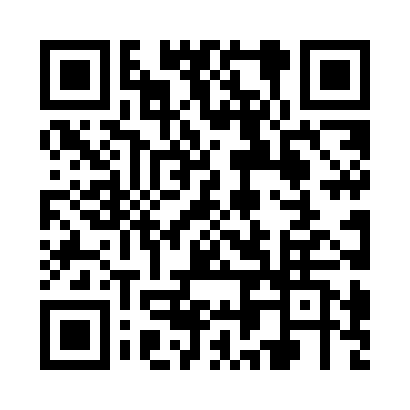 Prayer times for Zoelen, NetherlandsMon 1 Jul 2024 - Wed 31 Jul 2024High Latitude Method: Angle Based RulePrayer Calculation Method: Muslim World LeagueAsar Calculation Method: HanafiPrayer times provided by https://www.salahtimes.comDateDayFajrSunriseDhuhrAsrMaghribIsha1Mon3:115:241:427:1910:0112:062Tue3:115:241:437:1910:0012:063Wed3:125:251:437:1910:0012:064Thu3:125:261:437:1910:0012:065Fri3:125:271:437:199:5912:066Sat3:135:281:437:199:5812:067Sun3:135:291:437:189:5812:068Mon3:145:301:447:189:5712:059Tue3:145:311:447:189:5612:0510Wed3:155:321:447:179:5612:0511Thu3:155:331:447:179:5512:0512Fri3:165:341:447:179:5412:0413Sat3:165:351:447:169:5312:0414Sun3:175:361:447:169:5212:0315Mon3:175:371:447:159:5112:0316Tue3:185:391:457:159:5012:0317Wed3:195:401:457:149:4912:0218Thu3:195:411:457:139:4812:0219Fri3:205:421:457:139:4612:0120Sat3:205:441:457:129:4512:0121Sun3:215:451:457:119:4412:0022Mon3:215:471:457:119:4312:0023Tue3:225:481:457:109:4111:5924Wed3:225:491:457:099:4011:5925Thu3:235:511:457:089:3811:5826Fri3:245:521:457:089:3711:5727Sat3:245:541:457:079:3511:5728Sun3:255:551:457:069:3411:5629Mon3:255:571:457:059:3211:5530Tue3:265:581:457:049:3111:5431Wed3:276:001:457:039:2911:54